Jane SmithMr. Grilli Religion 10 – 3 	25 November 2011 Notes  Romans usually wore sandals with the sole attached by ribbons over the instepPut one layer of clothing on first and then another kind that was put on afterwardsNobles and laborers wore a loin cloth made of linen that they tied around their waistManual workers wore togasTunics were held with a belt and made of linen or woolTunics draped so the back was longer than the front (Carcopino 153)Men’s tunics were shorter than women’sCivilian’s tunics longer than military tunicsTogas had a circular shape (Carcopino 154)Needed skill to drape a toga Togas hard to adjust and very heavyTogas needed to be washed often to keep them white (Carcopino 155)Women used combs, pins and brooches (Carcopino 166)Women put jewels on their bodies (Carcopino 167)The poor and rich wore different types of clothing Woolen/goat’s hair clothes for the poor and many materials for different purposes were worn by the rich Clothes made form sheep’s wool, camel hair, and goat’s hair Plants, minerals, and animal substances used for dye Cloth and braided wool to hold it worn on the head in summerSome went barefoot while others used sandals made of leatherVeils only worn by women who were married Some wore perfume because rarely bathed (Senker 38)Makeup such as mascara and black eyeliner often worn Women - Braided or curled hair Men – Clean-shaven Mulberry juice or red ochre used to make rouge for rich women Much jewelry worn by all classes made from gold, silver, and other metals such as bracelets, necklaces, anklets, and rings for the ears, nose, and fingers (Senker 39)The “golden garments” that are worn by the high priest are ceremonial clothes that are sacred garments   Believed that Moses was given instructions by God to make these golden garments Book of Exodus in the Old Testament is where you find these instructionsEight different items used to make up the golden garments (Bingham 18)Day of Atonement only day the golden garments are not worn The high priest dresses as if one of the other priests on the Day of Atonement to show humility instead of wearing his golden garments Golden garments produced from gold, sky-blue wool, dark red wool, crimson wool and “twisted linen” (Bingham 19) Linen received from Egypt or Galilee and Judea provided wool A standing loom used for the family’s clothes and blanketsDifferent kinds of clothing stood for different things such as, citizenship shown through an undyed toga while mourning shown through a dark toga   Farm work called for short tunics Two layers of clothingOnly undergarments worn indoors while both layers worn outside Head coverings sometimes worn by men but headdresses worn by womenPiece of cloth called a mantle worn in various ways such as held in place with a brooch behind the neck (Vamosh 52) Status shown through what clothing you wore Wool main product for Roman clothing Cloth and fleece made by the women Human urine and sulfur used to clean garmentsRome’s main garment was the toga which could only be worn by men Toga placed over the tunic but was not sewn or pinned For religious ceremonies, part of the toga was worn on the head Slaves had to assist in helping put the toga onMen were honored to wear the toga while for the women it was a disgraceOnly one piece of jewelry could be worn by the adult men which was a signet ring for authorizing documentsFirst iron and then gold used to make signet rings that, because used for stamping, had the owner’s name written backwards Sometimes many rings were worn by men despite the proprietyA neck chain and round pouch called a bulla worn by boys until they became a man Emperors first to wear different hairstyles like sideburns and curlsBeards more popular after the reign of Hadrian Hairstyles and jewelry were what set women apart (McManus) Works CitedBingham, Jane. The Ancient World. New York City: Bailey Publishing Assoicates Ltd., 2005. 	Print.Carcopino, Jerome. Daily Life in Ancient Rome. Clinton: Yale University Press, 1940. 153-67. Print. Feinberg Vamosh, Miriam. Daily Life at the Time of Jesus. Nashville: Abingdon Press, 2000. 23. 	Print.McManus, Barbara. VROMA. Ed. Barbara McManus. National Endowment for the Humanities, 	1998. Web. 21 Nov. 2011. <http://www.vroma.org>.Senker, Cath. Uncovering History: Everyday Life in the Bible Lands. North Mankato: Smart 	Apple Media, 2005. Print. 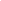 